  Základná škola, Veľkomoravská 12, 911 05 Trenčín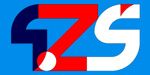 ZOZNAM AKCIÍ – november 2014   V Trenčíne 3. novembra 2014                                      Mgr. Miroslav Šumichrast	                                                                                                     riaditeľ školyP. č.DátumAkcia1.4.11.2014Tutanchamon – dejepisná exkurzia do BA  pre žiakov 2. stupňa2.4.11.2014Beseda v knižnici – s R. Bratom – žiaci 2.r.3.5.11.2014Exkurzia sklárne – žiaci 9.A a 9.B4.5.11.2014Okresné kolo v šachu  - dievčatá / 1.- 9.r./ - kultúrne centrum Kubra5.6.11.2014Okresné kolo v šachu  - chlapci / 1.- 9.r./ - kultúrne centrum Kubra6.6.11.2014KOMPARO -  9.A, 9.B7.10.11.2014Klasifikačná porada za 1. štvrťrok8.13. 11.2014HORY ZONTY – festival horských filmov – žiaci 2. stupňa,  8.30 h., 1,50 €9.do 13.11.2014Trenčianske hodiny – školské kolo10.19.-20.11. 2014Zber papiera  7.30- 8.00,  13.30- 16.00 h.11.20.11.2014Divadelné predstavenie – Dospelým neprístupne kino Hviezda 10.00 h. – 9.A,B, 8.A,B,C – 105 žiakov12.20.11.2014Trenčianske hodiny – obvodné kolo13.14.- 16.11.2014Unifikovaný futbal – medzinárodný turnaj v Zlíne14.25.11.2014Testovanie žiakov 9.r. – klíma školy a triedy15.koniec nov.2014Exkurzia čistička odpadových vôd – žiaci 7. ročníka16.nov. –podľa rozpisu tried -  stredy  Plavecký kurz žiakov 3. ročníka – ukončenie kurzu